Опросный лист для расчета сотового увлажнителя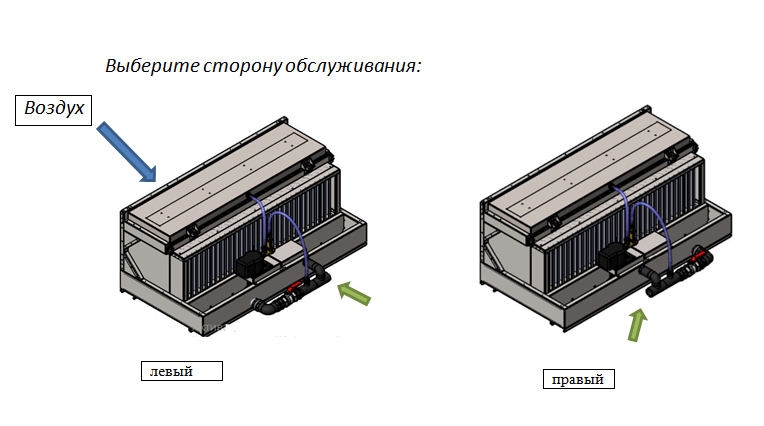 Заказчик:Заказчик:Контактное лицо:Контактное лицо:Город:Телефон:E-mail:Объект:Сторона обслуживания - указать обязательно (левая/правая) (смотреть следующий лист)Сторона обслуживания - указать обязательно (левая/правая) (смотреть следующий лист)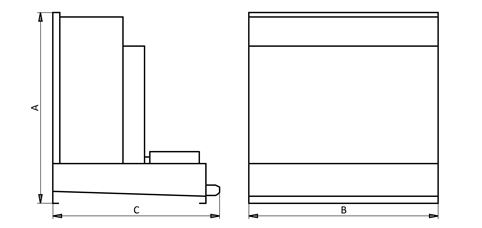 А, ммВ, ммС, ммДополнительная информацияДанные для расчетаДанные для расчетаДанные для расчетаРасход воздухам3/часТемпература наружного воздуха°СОтносительная влажность наружного воздуха%Температура воздуха на выходе установки°СВлажность воздуха на выходе установки%info@L-dau.ru - адрес отправки опросного листа8 (495)-143-63-30 - телефон для связи